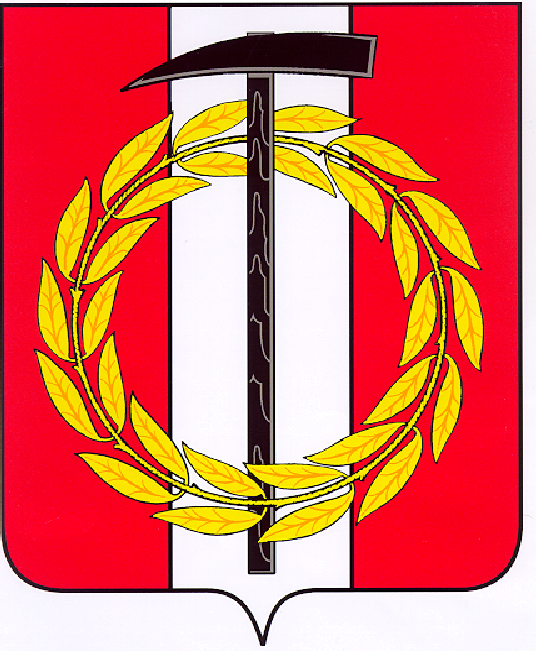 Собрание депутатов Копейского городского округаЧелябинской областиРЕШЕНИЕ      30.03.2022           454от _______________№_____Об очистке  территории    Копейскогогородского      округа      от      зимнихнакоплений и водоотливу в 2022 году	Рассмотрев информацию об очистке территории Копейского городского округа от зимних накоплений и водоотливу в 2022 году Собрание депутатов Копейского городского округа Челябинской области РЕШАЕТ:Принять к сведению информацию об очистке территории Копейского городского округа от зимних накоплений и водоотливу в 2022 году  (прилагается).Председатель Собрания депутатов Копейского городского округа                                                                    Е.К. ГискеПриложениек решению Собрания депутатовКопейского городского округаЧелябинской областиот 30.03.2022 № 454Информация об очистке территории Копейского городского округа от зимних накоплений и водоотливу в 2022 годуДля безопасного пропуска паводковых вод постановлением администрации Копейского городского округа от 28.02.2022 № 581-п «О мерах по обеспечению безопасности пропуска паводковых вод в 2022 году»: - утвержден состав противопаводковой комиссии;- утвержден состав оперативных групп при противопаводковой комиссии для осуществления контроля за ходом подготовки и проведения работ по пропуску весеннего паводка (8 групп при терротделах);- разработаны мероприятия по обеспечению безопасности пропуска паводковых вод с указанием сроков исполнения данных мероприятий;- уточнен состав сил и средств для ликвидации в случае возникновения чрезвычайной ситуации.Спланированы превентивные мероприятия по пропуску паводковых вод.Подсистема РСЧС Копейского городского округа готова к действиям по предназначению.В 2022 году заключен муниципальный контракт с подрядной организацией ООО «УралПрофСервис» на сумму 700,0 тыс. руб. на выполнение мероприятий по предупреждению чрезвычайной ситуации подтопления жилого сектора Копейского городского округа. В рамках данного контракта будет произведена откачка паводковых, грунтовых и дождевых вод на территории жилых массивов Бажово, Горняк, Северный рудник, Октябрьский, Новостройка (16 092 куб.м).На откачку воды из карьера площадки № 8 бывшей шахты «Красная Горнячка» выделены средства из местного бюджета в размере                         12 000,0 тыс. руб., объем откаченной воды составит 500 000 куб.м. Конкурсная документация размещена, срок подведения итогов – 22 марта 2022 года.На мероприятия по понижению уровня воды озера Синеглазово выделены средства в размере 22 700,70 тыс. руб., в том числе средства областного бюджета. Муниципальным контрактом предусмотрена расконсервация насосной станции, откачка воды и консервация насосной станции. Планируется откачка воды в объеме . Срок размещения закупки - март 2022 года.В целях предотвращения подтопления многоквартирных домов с дворовых территорий произведен вывоз снега в количестве 884 т.                              (по состоянию на 14.03.2022).	В рамках контракта по содержанию автомобильных дорог общего пользования местного значения будут выполняться мероприятия по содержанию системы водоотвода в границе автомобильных дорог на сумму                   1 755, 0 тыс. руб., которые включают в себя:- очистка водоприемных колодцев, смотровых колодцев, решеток водоприемников от мусора, ила, грязи, наледи с вывозом и утилизацией                     (180 шт.);- откачка воды из колодцев и с подтопляемых территорий                            (.куб.);- промывка спецмашинами трубопроводов ливневой канализации спецтехникой (D  — ; D  — ; D  — );- замена люков колодцев дорожных глухих и (или) с решеткой для дождеприемного колодца (15 шт);- прокопка и прочистка дренажных водоотводных канав ();- регулирование высотного положения крышек колодцев (люков, решеток) (40 шт.);- погрузка и вывоз мусора (120 т.);- ремонт ливневых колодцев (3 шт.).	А так же будут выполняться мероприятия по вывозу снега.                             На сегодняшний день вывезено . 	Ежегодно в весенний период проводятся мероприятия по санитарной очистке территорий Копейского городского округа с целью приведения территории городского округа в надлежащее состояние после зимнего периода. 	В настоящее время распоряжение администрации городского округа              «Об организации работ по санитарной очистке территории Копейского городского округа в 2022 году» в стадии согласования в структурных подразделениях администрации. Сроки проведения субботника определены:- с 18 апреля по 06 мая 2022 года;- с 15 августа по 26 августа 2022 года.	Распоряжением утвержден штаб по проведению субботников по санитарной очистке территории Копейского городского округа, а так же  разграничение территории (по организациям) Копейского городского округа для проведения санитарной очистки.	Санитарная очистка территории от зимних накоплений мусора будет проведена с привлечением населения, в том числе студентов и школьников, с соблюдением санитарно-эпидемиологических мероприятий, направленных на предотвращение распространения новой короновирусной инфекции (COVID-19).	Руководителям предприятий, учреждений и организаций всех форм собственности рекомендовано:	- обеспечить участие работников трудовых коллективов в санитарной очистке на закрепленных и прилегающих территориях, обеспечив средствами защиты, инвентарем для уборки территории, мешками для сбора мусора, известью;	- обеспечить заключение договора со специализированной организацией для вывоза мусора в период санитарной очистке в специально отведенные места;	- не допускать размещение отходов, собранных в результате проведения санитарной очистке на контейнерных площадках ТКО;	- еженедельно по пятницам направлять в управление городского хозяйства администрации информацию о ходе проведения санитарной очистки территории, в том числе фотоматериалы до и после проведенных работ. 	В рамках проведения субботников рекомендовано руководителям предприятий, организаций различных форм собственности, индивидуальными предпринимателями выполнить дополнительные работы по благоустройству (обрезка деревьев, кустарников, покраска клуб, ремонт и покраска фасадов, ограждений, малых архитектурных форм, ремонт подъездных путей и мест для стоянки автотранспорта, разбивка цветников, побелка и посадка зеленых насаждений).Заместитель Главы городского округапо жилищно-коммунальным вопросам                                                  И.В. Фролов